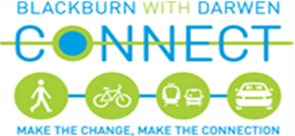 CONNECT FOR COMMUNITIESINTRODUCTION TO BUS TRAVELThis activity is an accompanied bus journey to encourage the use of buses as a sustainable mode of transport, or to alleviate concerns around independent bus travel.Suitable for those groups who have low mobility; learning disabilities, dementia, strokes, health and wellbeing issues or are consistent car users. Groups must be accompanied by their organisers or leaders.This journey will begin at Blackburn bus station and the destination will be Clitheroe via the Whalley Interchange and return to Blackburn. The trip will include free time in Whalley and Clitheroe. Learn how to find out which stand your bus will leave fromWork out what time your bus will leave using the bus timetableFind out what time will you arrive at the Whalley InterchangeHow to deal with a bus interchangeWhat time will your bus to Clitheroe leave and from which stand?Learn how to make the return journey via an interchangeIt is funded by the Connect Project but all participants must pay a deposit of £6 in advance to their group leader for their bus ticket, although this will be refunded on the day to those who attend. All attendees will be required to complete an evaluation and feedback will be collated and passed on to the bus operator.DATES ARE AD HOC AND ARRANGED INDIVIDUALLYFor further information please contact Cheryl Sandford,CONNECT Project, Blackburn with Darwen Borough Council.Tel: 01254 588814 or email: cheryl.sandford@blackburn.gov.uk